         Date: August 19th – 20th, 2019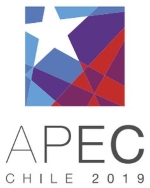 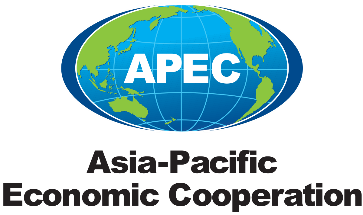                Location: Enjoy Hotel                  Puerto Varas, ChileNB: HLM9 begins at 14:30 and will be in the same room at the Enjoy Hotel (Osorno A/B). NB2: Cultural Event planned for 19:30-21:30 on August 20th. TimeItemDAY ONE: Monday, August 19th, 2019DAY ONE: Monday, August 19th, 20199:00 – 9:15(15 minutes)1: Opening Session1.1:  Introductory Remarks by HWG Co-Chair & Vice-Chair (Tammy Bell & Paula Daza)1.2: Adoption of 2019 SOM3 HWG Meeting Agenda (HWG Co-Chair – Canada)9:15 – 9:30(15 minutes)2: SOM1 HWG Meeting Outcomes 2.1: 2019 First HWG Meeting Outcomes (HWG Vice-Chair - Chile)Comments & Discussion9:30 – 9:50(20 minutes)3: APEC Management Update 3.1: Presentation (Mr. Johnny Lin, APEC Secretariat) Comments & Discussion 9:50 – 10:30(40 minutes)4: 9th HLM on Health and the Economy 4.1: Presentation of 9th HLM Agenda (HWG Vice-Chair - Chile)4.2: Presentation of 9th HLM Joint Statement (HWG Co-Chair - Canada) Comments & Discussion4.3: “Dementia Spotlight: An Overview of Initiatives to Address Dementia in the Asia-Pacific Region” Proposal (HWG Co-Chair - Canada)10:30 – 11:15 (45 minutes)COFFEE BREAK, PHYSICAL ACTIVITY & OFFICIAL PHOTO11:15 – 12:30(75 minutes)5: HWG Key Activities & Outcomes - 20195.1: Review key accomplishments under 2019 HWG Work Plan (HWG Co-Chair - Canada)5.2: Policy Dialogue on ‘Health Across the Life Course’ (HWG Vice-Chair - Chile)5.3:  HWG Sub-Working Group Updates (15 minutes each) APEC Statement on Universal Health Coverage (UHC) for the United Nations High Level Meeting on UHC (China) Childhood Obesity (Chile) APEC Guidelines for Engagement with the Private Sector (Australia) Concept Note Operating Protocols (USA) 12:30 – 14:30(120  minutes)LUNCH BREAK & PHYSICAL ACTIVITY14:30 - 15:30(60 minutes) 6: Next Steps: Mental Health 6.1: Status Update – APEC Mental Health Work (HWG Co-Chair - Canada)6.2: Presentation – Workplace White Paper/Tool (Dr. Raymond Lam & Dr. Jillian Murphy, APEC Digital Hub)  Comments & Discussion 6.3: Presentation – Beyond the APEC Mental Health Roadmap 2020: Recommendations from the Digital Hub (Dr. Raymond Lam & Dr. Jillian Murphy, APEC Digital Hub)  Comments & Discussion15:30 – 16:00(30 minutes)7: Discussion on post-HWG Strategic Plan 2016-2020 7.1: Presentation (HWG Co-Chair - Canada) Comments & Discussion 16:00 – 17:15(75 minutes)8: Progress Report on Approved and On-Going HWG Projects (5 minutes per project)  (HWG Co-Chair - Canada)8.1: Workshop on Nutrition Care for Aging Population to Prevent Non-Communicable Chronic Diseases (Viet Nam) 8.2: Improving Networks of Community Mental Health Services in the Asia-Pacific Economies (Peru)8.3: Economic Impact of the Rise of Multi-Drug Resistant-TB (MDR-TB) on APEC Economies and Strategies in Resourcing and Responding (Papua New Guinea) 8.4: Capacity Building for Community-Based Long-Term Care Supported by High-Tech Low-Cost Resources (Mexico)8.5: International Conference «Promoting Human Security in APEC. Capacity-Building of APEC Economies Through Prevention and Control of Non-Communicable Diseases by Implementing Innovative Healthcare Technologies» (Russia) 8.6: Regional Workshop on Lung Cancer Prevention and Control (China) 8.7: APEC Conference of medical information sharing for enhancing medical and disease management (Chinese Taipei) 8.8: APEC Conference on smart healthcare for Non-communicable diseases (NCDs) and its risk factors prevention and control (Chinese Taipei) 8.9: Workshop on the healthcare accreditation in the APEC region (China) 8.10: Workshop on building the new-leadership of infectious disease prevention and control among APEC economies (Phase II) (China)8.11: Workshop on promoting UHC of international migration in the APEC region: Challenges and strategy (China) 8.12: From Promotion and Prevention to Continuous, Integrated and Comprehensive Care for a Positive, Active and Healthy Aging (Chile) 8.13: TB workshop on tuberculosis molecular epidemiology: to face the challenge of multi-drug resistant tuberculosis transmission in the context of globalization (China) 17:15 – 17:30 (15 minutes) 9: Closing Remarks9.1: Final Items, Housekeeping and Plan for Day Two (HWG Co-Chair & Vice-Chair – Tammy Bell & Paula Daza) 9.2: Closing Remarks (Tammy Bell & Paula Daza)END OF DAY 1END OF DAY 1TimeItemDAY TWO: Tuesday, August 20th, 2019DAY TWO: Tuesday, August 20th, 20199:00 – 9:15(15 minutes)1: Recap of Day One1.1: Summary Remarks by HWG Co-Chair & Vice-Chair (Tammy Bell & Paula Daza)9:15 – 10:30 (75 minutes)2: Increasing Pandemic Preparedness & Prevention in the Asia-Pacific Region2.1: Presentation: Increasing Pandemic Preparedness & Prevention in the Asia-Pacific Region (USA) 2.2: Next Steps: Vaccination (HWG Co-Chair - Canada) Comments & Discussion10:30 – 10:50(20 minutes)COFFEE BREAK & PHYSICAL ACTIVITY 10:50 – 12:00(70 minutes) 3: Introduction of New Concept Notes (5 minutes per project) (HWG Vice-Chair - Chile)3.1: Establishment of a Tropical Health Workforce Development Hub (Australia) 3.2: Symposium about Early Hearing Damage Prevention in Young People (Chile) 3.3: Workshop on the Healthcare Accreditation in the APEC Region (China) 3.4: Regional Workshop on Malaria Prevention and Control (China) 3.5: Using E-health platform to Improve the Equity of Maternal Health Management in Remote Areas (China) 3.6: Workshop on Building the New-leadership of infectious disease prevention and control among APEC Economies (China) 3.7: APEC Conference for the Surveillance, Prevention, Treatment, Laboratory Diagnosis and Vaccine Development of Enteroviruses (Chinese Taipei) 3.8: APEC Conference on Urbanization, Population Aging and Technology Innovation (Chinese Taipei)3.9: Workshop on “Gestational Diabetes Mellitus: Current Situation and Solution” (Viet Nam) 3.10: Community Mental Health Training Program for APEC Member Economies (Thailand) 3.11: Mental Health Gap Action Program; Caring for Depression (Thailand) 3.12: Integrated healthcare for people to deliver appropriated care according population health’s needs: towards universal health coverage in primary healthcare (Chile) 3.13: Addressing Fetal Alcohol Spectrum Disorders: a framework to estimate the economic impact of FASD in APEC economies (Chile)3.14: Forum: Articulating Traditional and Complementary Medicine (T&CM) with Domestic Health Care Systems of APEC Economies (Peru) 12:00 – 12:10(10 minutes)4: Selection of HWG Chair(s), 2020-2021 4.1: Endorsement of new HWG Chair(s), 2020-2021 (HWG Vice-Chair - Chile)4.2: Comments from Elected Chair(s)12:10 – 12:20(10 minutes) 5:  Invitation to APEC 2020  5.1: Presentation (Malaysia)12:20 – 12:30(10 minutes) 6: Document Classification  (APEC Secretariat)12:30 – 12:40(10 minutes) 7: Closing Remarks & Feedback7.1: Forward Looking Plan & Next Steps (HWG Co-Chair - Canada)7.2: Closing Remarks (Tammy Bell & Paula Daza)END OF DAY TWOEND OF DAY TWO